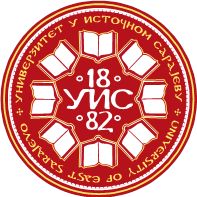 Faculty of LawFaculty of LawFaculty of LawFaculty of LawFaculty of LawFaculty of LawFaculty of LawFaculty of LawFaculty of LawFaculty of LawFaculty of Law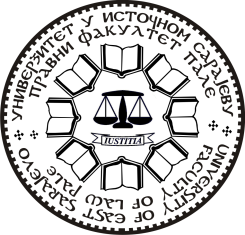 Study program: LawStudy program: LawStudy program: LawStudy program: LawStudy program: LawStudy program: LawStudy program: LawStudy program: LawStudy program: LawStudy program: LawStudy program: LawSecond cycle of studySecond cycle of studySecond cycle of studySecond cycle of studySecond cycle of studySecond cycle of studyI study yearI study yearI study yearI study yearI study yearFull subject nameFull subject nameFull subject nameINTERNATIONAL HUMAN RIGHTS LAWINTERNATIONAL HUMAN RIGHTS LAWINTERNATIONAL HUMAN RIGHTS LAWINTERNATIONAL HUMAN RIGHTS LAWINTERNATIONAL HUMAN RIGHTS LAWINTERNATIONAL HUMAN RIGHTS LAWINTERNATIONAL HUMAN RIGHTS LAWINTERNATIONAL HUMAN RIGHTS LAWINTERNATIONAL HUMAN RIGHTS LAWINTERNATIONAL HUMAN RIGHTS LAWINTERNATIONAL HUMAN RIGHTS LAWINTERNATIONAL HUMAN RIGHTS LAWINTERNATIONAL HUMAN RIGHTS LAWINTERNATIONAL HUMAN RIGHTS LAWDepartmentDepartmentDepartmentDepartment of International LawDepartment of International LawDepartment of International LawDepartment of International LawDepartment of International LawDepartment of International LawDepartment of International LawDepartment of International LawDepartment of International LawDepartment of International LawDepartment of International LawDepartment of International LawDepartment of International LawDepartment of International LawCourse codeCourse codeCourse codeCourse codeCourse codeCourse codeCourse statusCourse statusCourse statusCourse statusCourse statusSemesterSemesterSemesterECTSECTSECTSCourse codeCourse codeCourse codeCourse codeCourse codeCourse codeCourse statusCourse statusCourse statusCourse statusCourse statusSemesterSemesterSemesterECTSECTSECTSPF-2-12PF-2-12PF-2-12PF-2-12PF-2-12PF-2-12ElectiveElectiveElectiveElectiveElectiveI (IX) or II (X)I (IX) or II (X)I (IX) or II (X)101010Teacher/sTeacher/sSanja Kreštalica, Assistant Professor Sanja Kreštalica, Assistant Professor Sanja Kreštalica, Assistant Professor Sanja Kreštalica, Assistant Professor Sanja Kreštalica, Assistant Professor Sanja Kreštalica, Assistant Professor Sanja Kreštalica, Assistant Professor Sanja Kreštalica, Assistant Professor Sanja Kreštalica, Assistant Professor Sanja Kreštalica, Assistant Professor Sanja Kreštalica, Assistant Professor Sanja Kreštalica, Assistant Professor Sanja Kreštalica, Assistant Professor Sanja Kreštalica, Assistant Professor Sanja Kreštalica, Assistant Professor AssociateAssociateThe number of teaching hours/ teaching workload (per week)The number of teaching hours/ teaching workload (per week)The number of teaching hours/ teaching workload (per week)The number of teaching hours/ teaching workload (per week)The number of teaching hours/ teaching workload (per week)The number of teaching hours/ teaching workload (per week)The number of teaching hours/ teaching workload (per week)Individual student workload (in semester hours)Individual student workload (in semester hours)Individual student workload (in semester hours)Individual student workload (in semester hours)Individual student workload (in semester hours)Individual student workload (in semester hours)Individual student workload (in semester hours)Individual student workload (in semester hours)Coefficient of student workload S oCoefficient of student workload S oLEEEESPSPLLLEESPSPSPWith oWith o3222200Learning outcomesLearning outcomesStudents should acquire the level of knowledge and skills sufficient for independent critical analysis of a wide spectrum of issues within human rights and for independent original research with the use of adequate literature and methodology.Students should acquire the level of knowledge and skills sufficient for independent critical analysis of a wide spectrum of issues within human rights and for independent original research with the use of adequate literature and methodology.Students should acquire the level of knowledge and skills sufficient for independent critical analysis of a wide spectrum of issues within human rights and for independent original research with the use of adequate literature and methodology.Students should acquire the level of knowledge and skills sufficient for independent critical analysis of a wide spectrum of issues within human rights and for independent original research with the use of adequate literature and methodology.Students should acquire the level of knowledge and skills sufficient for independent critical analysis of a wide spectrum of issues within human rights and for independent original research with the use of adequate literature and methodology.Students should acquire the level of knowledge and skills sufficient for independent critical analysis of a wide spectrum of issues within human rights and for independent original research with the use of adequate literature and methodology.Students should acquire the level of knowledge and skills sufficient for independent critical analysis of a wide spectrum of issues within human rights and for independent original research with the use of adequate literature and methodology.Students should acquire the level of knowledge and skills sufficient for independent critical analysis of a wide spectrum of issues within human rights and for independent original research with the use of adequate literature and methodology.Students should acquire the level of knowledge and skills sufficient for independent critical analysis of a wide spectrum of issues within human rights and for independent original research with the use of adequate literature and methodology.Students should acquire the level of knowledge and skills sufficient for independent critical analysis of a wide spectrum of issues within human rights and for independent original research with the use of adequate literature and methodology.Students should acquire the level of knowledge and skills sufficient for independent critical analysis of a wide spectrum of issues within human rights and for independent original research with the use of adequate literature and methodology.Students should acquire the level of knowledge and skills sufficient for independent critical analysis of a wide spectrum of issues within human rights and for independent original research with the use of adequate literature and methodology.Students should acquire the level of knowledge and skills sufficient for independent critical analysis of a wide spectrum of issues within human rights and for independent original research with the use of adequate literature and methodology.Students should acquire the level of knowledge and skills sufficient for independent critical analysis of a wide spectrum of issues within human rights and for independent original research with the use of adequate literature and methodology.Students should acquire the level of knowledge and skills sufficient for independent critical analysis of a wide spectrum of issues within human rights and for independent original research with the use of adequate literature and methodology.PreconditionsPreconditionsNo preconditions.No preconditions.No preconditions.No preconditions.No preconditions.No preconditions.No preconditions.No preconditions.No preconditions.No preconditions.No preconditions.No preconditions.No preconditions.No preconditions.No preconditions.Teaching methods Teaching methods Lectures, auditory exercises, seminar works, case studies, individual consultations, research projects (students' work in research groups).Lectures, auditory exercises, seminar works, case studies, individual consultations, research projects (students' work in research groups).Lectures, auditory exercises, seminar works, case studies, individual consultations, research projects (students' work in research groups).Lectures, auditory exercises, seminar works, case studies, individual consultations, research projects (students' work in research groups).Lectures, auditory exercises, seminar works, case studies, individual consultations, research projects (students' work in research groups).Lectures, auditory exercises, seminar works, case studies, individual consultations, research projects (students' work in research groups).Lectures, auditory exercises, seminar works, case studies, individual consultations, research projects (students' work in research groups).Lectures, auditory exercises, seminar works, case studies, individual consultations, research projects (students' work in research groups).Lectures, auditory exercises, seminar works, case studies, individual consultations, research projects (students' work in research groups).Lectures, auditory exercises, seminar works, case studies, individual consultations, research projects (students' work in research groups).Lectures, auditory exercises, seminar works, case studies, individual consultations, research projects (students' work in research groups).Lectures, auditory exercises, seminar works, case studies, individual consultations, research projects (students' work in research groups).Lectures, auditory exercises, seminar works, case studies, individual consultations, research projects (students' work in research groups).Lectures, auditory exercises, seminar works, case studies, individual consultations, research projects (students' work in research groups).Lectures, auditory exercises, seminar works, case studies, individual consultations, research projects (students' work in research groups).Course content by weekCourse content by week1. Introduction  2. The Philosophical Basis for Human Rights  3. The Historical Basis for Human Rights  4. The Contemporary Basis for Human Rights  5.  Civil and Political Rights  6. Economic, Social, and Cultural Rights  7. Crimes Against Humanity, Crimes Against Peace, & War Crimes  8. Quantitative Dimensions  9. United Nations Charter-Based Organizations  10. Other Treaty-Based Global International Organizations  11. American Approaches to International Human Rights  12. European Approaches to International Human Rights  13. Third World Approaches to International Human Rights  14. New Dimensions & Challenges 15. Discussions and project presentations1. Introduction  2. The Philosophical Basis for Human Rights  3. The Historical Basis for Human Rights  4. The Contemporary Basis for Human Rights  5.  Civil and Political Rights  6. Economic, Social, and Cultural Rights  7. Crimes Against Humanity, Crimes Against Peace, & War Crimes  8. Quantitative Dimensions  9. United Nations Charter-Based Organizations  10. Other Treaty-Based Global International Organizations  11. American Approaches to International Human Rights  12. European Approaches to International Human Rights  13. Third World Approaches to International Human Rights  14. New Dimensions & Challenges 15. Discussions and project presentations1. Introduction  2. The Philosophical Basis for Human Rights  3. The Historical Basis for Human Rights  4. The Contemporary Basis for Human Rights  5.  Civil and Political Rights  6. Economic, Social, and Cultural Rights  7. Crimes Against Humanity, Crimes Against Peace, & War Crimes  8. Quantitative Dimensions  9. United Nations Charter-Based Organizations  10. Other Treaty-Based Global International Organizations  11. American Approaches to International Human Rights  12. European Approaches to International Human Rights  13. Third World Approaches to International Human Rights  14. New Dimensions & Challenges 15. Discussions and project presentations1. Introduction  2. The Philosophical Basis for Human Rights  3. The Historical Basis for Human Rights  4. The Contemporary Basis for Human Rights  5.  Civil and Political Rights  6. Economic, Social, and Cultural Rights  7. Crimes Against Humanity, Crimes Against Peace, & War Crimes  8. Quantitative Dimensions  9. United Nations Charter-Based Organizations  10. Other Treaty-Based Global International Organizations  11. American Approaches to International Human Rights  12. European Approaches to International Human Rights  13. Third World Approaches to International Human Rights  14. New Dimensions & Challenges 15. Discussions and project presentations1. Introduction  2. The Philosophical Basis for Human Rights  3. The Historical Basis for Human Rights  4. The Contemporary Basis for Human Rights  5.  Civil and Political Rights  6. Economic, Social, and Cultural Rights  7. Crimes Against Humanity, Crimes Against Peace, & War Crimes  8. Quantitative Dimensions  9. United Nations Charter-Based Organizations  10. Other Treaty-Based Global International Organizations  11. American Approaches to International Human Rights  12. European Approaches to International Human Rights  13. Third World Approaches to International Human Rights  14. New Dimensions & Challenges 15. Discussions and project presentations1. Introduction  2. The Philosophical Basis for Human Rights  3. The Historical Basis for Human Rights  4. The Contemporary Basis for Human Rights  5.  Civil and Political Rights  6. Economic, Social, and Cultural Rights  7. Crimes Against Humanity, Crimes Against Peace, & War Crimes  8. Quantitative Dimensions  9. United Nations Charter-Based Organizations  10. Other Treaty-Based Global International Organizations  11. American Approaches to International Human Rights  12. European Approaches to International Human Rights  13. Third World Approaches to International Human Rights  14. New Dimensions & Challenges 15. Discussions and project presentations1. Introduction  2. The Philosophical Basis for Human Rights  3. The Historical Basis for Human Rights  4. The Contemporary Basis for Human Rights  5.  Civil and Political Rights  6. Economic, Social, and Cultural Rights  7. Crimes Against Humanity, Crimes Against Peace, & War Crimes  8. Quantitative Dimensions  9. United Nations Charter-Based Organizations  10. Other Treaty-Based Global International Organizations  11. American Approaches to International Human Rights  12. European Approaches to International Human Rights  13. Third World Approaches to International Human Rights  14. New Dimensions & Challenges 15. Discussions and project presentations1. Introduction  2. The Philosophical Basis for Human Rights  3. The Historical Basis for Human Rights  4. The Contemporary Basis for Human Rights  5.  Civil and Political Rights  6. Economic, Social, and Cultural Rights  7. Crimes Against Humanity, Crimes Against Peace, & War Crimes  8. Quantitative Dimensions  9. United Nations Charter-Based Organizations  10. Other Treaty-Based Global International Organizations  11. American Approaches to International Human Rights  12. European Approaches to International Human Rights  13. Third World Approaches to International Human Rights  14. New Dimensions & Challenges 15. Discussions and project presentations1. Introduction  2. The Philosophical Basis for Human Rights  3. The Historical Basis for Human Rights  4. The Contemporary Basis for Human Rights  5.  Civil and Political Rights  6. Economic, Social, and Cultural Rights  7. Crimes Against Humanity, Crimes Against Peace, & War Crimes  8. Quantitative Dimensions  9. United Nations Charter-Based Organizations  10. Other Treaty-Based Global International Organizations  11. American Approaches to International Human Rights  12. European Approaches to International Human Rights  13. Third World Approaches to International Human Rights  14. New Dimensions & Challenges 15. Discussions and project presentations1. Introduction  2. The Philosophical Basis for Human Rights  3. The Historical Basis for Human Rights  4. The Contemporary Basis for Human Rights  5.  Civil and Political Rights  6. Economic, Social, and Cultural Rights  7. Crimes Against Humanity, Crimes Against Peace, & War Crimes  8. Quantitative Dimensions  9. United Nations Charter-Based Organizations  10. Other Treaty-Based Global International Organizations  11. American Approaches to International Human Rights  12. European Approaches to International Human Rights  13. Third World Approaches to International Human Rights  14. New Dimensions & Challenges 15. Discussions and project presentations1. Introduction  2. The Philosophical Basis for Human Rights  3. The Historical Basis for Human Rights  4. The Contemporary Basis for Human Rights  5.  Civil and Political Rights  6. Economic, Social, and Cultural Rights  7. Crimes Against Humanity, Crimes Against Peace, & War Crimes  8. Quantitative Dimensions  9. United Nations Charter-Based Organizations  10. Other Treaty-Based Global International Organizations  11. American Approaches to International Human Rights  12. European Approaches to International Human Rights  13. Third World Approaches to International Human Rights  14. New Dimensions & Challenges 15. Discussions and project presentations1. Introduction  2. The Philosophical Basis for Human Rights  3. The Historical Basis for Human Rights  4. The Contemporary Basis for Human Rights  5.  Civil and Political Rights  6. Economic, Social, and Cultural Rights  7. Crimes Against Humanity, Crimes Against Peace, & War Crimes  8. Quantitative Dimensions  9. United Nations Charter-Based Organizations  10. Other Treaty-Based Global International Organizations  11. American Approaches to International Human Rights  12. European Approaches to International Human Rights  13. Third World Approaches to International Human Rights  14. New Dimensions & Challenges 15. Discussions and project presentations1. Introduction  2. The Philosophical Basis for Human Rights  3. The Historical Basis for Human Rights  4. The Contemporary Basis for Human Rights  5.  Civil and Political Rights  6. Economic, Social, and Cultural Rights  7. Crimes Against Humanity, Crimes Against Peace, & War Crimes  8. Quantitative Dimensions  9. United Nations Charter-Based Organizations  10. Other Treaty-Based Global International Organizations  11. American Approaches to International Human Rights  12. European Approaches to International Human Rights  13. Third World Approaches to International Human Rights  14. New Dimensions & Challenges 15. Discussions and project presentations1. Introduction  2. The Philosophical Basis for Human Rights  3. The Historical Basis for Human Rights  4. The Contemporary Basis for Human Rights  5.  Civil and Political Rights  6. Economic, Social, and Cultural Rights  7. Crimes Against Humanity, Crimes Against Peace, & War Crimes  8. Quantitative Dimensions  9. United Nations Charter-Based Organizations  10. Other Treaty-Based Global International Organizations  11. American Approaches to International Human Rights  12. European Approaches to International Human Rights  13. Third World Approaches to International Human Rights  14. New Dimensions & Challenges 15. Discussions and project presentations1. Introduction  2. The Philosophical Basis for Human Rights  3. The Historical Basis for Human Rights  4. The Contemporary Basis for Human Rights  5.  Civil and Political Rights  6. Economic, Social, and Cultural Rights  7. Crimes Against Humanity, Crimes Against Peace, & War Crimes  8. Quantitative Dimensions  9. United Nations Charter-Based Organizations  10. Other Treaty-Based Global International Organizations  11. American Approaches to International Human Rights  12. European Approaches to International Human Rights  13. Third World Approaches to International Human Rights  14. New Dimensions & Challenges 15. Discussions and project presentationsCompulsory literature Compulsory literature Compulsory literature Compulsory literature Compulsory literature Compulsory literature Compulsory literature Compulsory literature Compulsory literature Compulsory literature Compulsory literature Compulsory literature Compulsory literature Compulsory literature Compulsory literature Compulsory literature Compulsory literature Author/sAuthor/sAuthor/sAuthor/sPublication title, publisherPublication title, publisherPublication title, publisherPublication title, publisherPublication title, publisherPublication title, publisherPublication title, publisherPublication title, publisherPublication title, publisherYearYearPages (From-To)Pages (From-To)Michael HaasMichael HaasMichael HaasMichael HaasInternational human rights : a comprehensive introduction, RoutledgeInternational human rights : a comprehensive introduction, RoutledgeInternational human rights : a comprehensive introduction, RoutledgeInternational human rights : a comprehensive introduction, RoutledgeInternational human rights : a comprehensive introduction, RoutledgeInternational human rights : a comprehensive introduction, RoutledgeInternational human rights : a comprehensive introduction, RoutledgeInternational human rights : a comprehensive introduction, RoutledgeInternational human rights : a comprehensive introduction, Routledge20142014Additional literatureAdditional literatureAdditional literatureAdditional literatureAdditional literatureAdditional literatureAdditional literatureAdditional literatureAdditional literatureAdditional literatureAdditional literatureAdditional literatureAdditional literatureAdditional literatureAdditional literatureAdditional literatureAdditional literatureAuthor/sAuthor/sAuthor/sAuthor/sPublication title, publisherPublication title, publisherPublication title, publisherPublication title, publisherPublication title, publisherPublication title, publisherPublication title, publisherPublication title, publisherPublication title, publisherYearYearPages (From-ToPages (From-ToWalter Kälin, Jörg KünzliWalter Kälin, Jörg KünzliWalter Kälin, Jörg KünzliWalter Kälin, Jörg KünzliThe law of international human rights protection, Oxford University PressThe law of international human rights protection, Oxford University PressThe law of international human rights protection, Oxford University PressThe law of international human rights protection, Oxford University PressThe law of international human rights protection, Oxford University PressThe law of international human rights protection, Oxford University PressThe law of international human rights protection, Oxford University PressThe law of international human rights protection, Oxford University PressThe law of international human rights protection, Oxford University Press2019.2019.Thomas Buergenthal, Dinah Shelton, David P. StewartThomas Buergenthal, Dinah Shelton, David P. StewartThomas Buergenthal, Dinah Shelton, David P. StewartThomas Buergenthal, Dinah Shelton, David P. StewartInternational human rights in a nutshell, , WestInternational human rights in a nutshell, , WestInternational human rights in a nutshell, , WestInternational human rights in a nutshell, , WestInternational human rights in a nutshell, , WestInternational human rights in a nutshell, , WestInternational human rights in a nutshell, , WestInternational human rights in a nutshell, , WestInternational human rights in a nutshell, , West2009.2009.Student responsibilities, types of student assessment and gradingStudent responsibilities, types of student assessment and gradingGrading policyGrading policyGrading policyGrading policyGrading policyGrading policyGrading policyGrading policyGrading policyGrading policyGrading policyGrading policyPointsPointsPercentageStudent responsibilities, types of student assessment and gradingStudent responsibilities, types of student assessment and gradingPre-exam obligationsPre-exam obligationsPre-exam obligationsPre-exam obligationsPre-exam obligationsPre-exam obligationsPre-exam obligationsPre-exam obligationsPre-exam obligationsPre-exam obligationsPre-exam obligationsPre-exam obligationsPre-exam obligationsPre-exam obligationsPre-exam obligationsStudent responsibilities, types of student assessment and gradingStudent responsibilities, types of student assessment and gradingStudent responsibilities, types of student assessment and gradingStudent responsibilities, types of student assessment and gradingStudent responsibilities, types of student assessment and gradingStudent responsibilities, types of student assessment and gradingStudent responsibilities, types of student assessment and gradingStudent responsibilities, types of student assessment and gradingStudent responsibilities, types of student assessment and gradingStudent responsibilities, types of student assessment and gradingStudent responsibilities, types of student assessment and gradingStudent responsibilities, types of student assessment and gradingIN TOTALIN TOTALIN TOTALIN TOTALIN TOTALIN TOTALIN TOTALIN TOTALIN TOTALIN TOTALIN TOTALIN TOTAL100100100 %WebsiteWebsitehttps://www.pravni.ues.rs.ba/ https://www.pravni.ues.rs.ba/ https://www.pravni.ues.rs.ba/ https://www.pravni.ues.rs.ba/ https://www.pravni.ues.rs.ba/ https://www.pravni.ues.rs.ba/ https://www.pravni.ues.rs.ba/ https://www.pravni.ues.rs.ba/ https://www.pravni.ues.rs.ba/ https://www.pravni.ues.rs.ba/ https://www.pravni.ues.rs.ba/ https://www.pravni.ues.rs.ba/ https://www.pravni.ues.rs.ba/ https://www.pravni.ues.rs.ba/ https://www.pravni.ues.rs.ba/ Date of certificationDate of certification(enter the last date of adoption of this syllabus at the Council session)(enter the last date of adoption of this syllabus at the Council session)(enter the last date of adoption of this syllabus at the Council session)(enter the last date of adoption of this syllabus at the Council session)(enter the last date of adoption of this syllabus at the Council session)(enter the last date of adoption of this syllabus at the Council session)(enter the last date of adoption of this syllabus at the Council session)(enter the last date of adoption of this syllabus at the Council session)(enter the last date of adoption of this syllabus at the Council session)(enter the last date of adoption of this syllabus at the Council session)(enter the last date of adoption of this syllabus at the Council session)(enter the last date of adoption of this syllabus at the Council session)(enter the last date of adoption of this syllabus at the Council session)(enter the last date of adoption of this syllabus at the Council session)(enter the last date of adoption of this syllabus at the Council session)